ПАСПОРТ ПРОГРАММЫХАРАКТЕРИСТИКА СУЩЕСТВУЮЩЕГО СОСТОЯНИЯ ТРАНСПОРТНОЙ ИНФРАСТРУКТУРЫАнализ положения Ханты-Мансийского автономного округа - Югра в структуре пространственной организации Российской Федерации, анализ положения сельского поселения Сентябрьский в структуре пространственной организации субъектов Российской ФедерацииТранспортный комплекс Ханты-Мансийского автономного округа – Югра сформирован автомобильным, воздушным, железнодорожным, водным транспортом и включает в себя: сеть автомобильных дорог различного значения, железные дороги и водные пути, железнодорожные станции и вокзалы, автовокзалы, аэропорты и вертолетные площадки, речные порты и пристани; различные организации, осуществляющие деятельность по перевозкам пассажиров, грузов и функционированию транспортного комплекса.Развитие транспортной системы, повышение экологической безопасности при эксплуатации и содержании самоходных машин, а также обеспечение безопасности пассажиров легкового такси является необходимым условием реализации инновационной модели экономического роста и улучшения качества жизни населения автономного округа. Несбалансированное и несогласованное развитие отдельных видов транспорта в условиях ограниченности инвестиционных ресурсов привело к их нерациональному соотношению в транспортном балансе. Недостаточна плотность сети автомобильных дорог регионального или межмуниципального значения. Резервы повышения эффективности функционирования транспортной системы выявляются и на стыках взаимодействия отдельных видов транспорта. Региональная неравномерность развития транспортной инфраструктуры ограничивает развитие единого экономического пространства автономного округа и не позволяет в полной мере осваивать ресурсы Югры. На территории автономного округа 57% населенных пунктов не обеспечены постоянной круглогодичной связью по автомобильным дорогам с твердым покрытием.Несоответствие уровня развития автомобильных дорог уровню автомобилизации и спросу на автомобильные перевозки приводит к существенному росту расходов, снижению скорости движения, продолжительным простоям транспортных средств, повышению уровня аварийности. Очень слабо используется транзитный потенциал территории. Реализация транзитного потенциала Югры возможна при комплексном развитии крупных транспортных коридоров в направлениях «Запад – Восток» (формирование Севсиба, автодорожного маршрута федерального значения «Северо-запад – Сибирь») и «Север – Юг» (Северный морской путь – Средняя Азия). Увеличение транзита требует качественно нового развития транспортных узлов и терминально-логистических комплексов.Экономический рост Ханты-Мансийского автономного округа-Югра сдерживается также отсутствием транспортной доступности для хозяйственного освоения новых территорий и возможности обеспечения необходимой подвижности населения и мобильности трудовых ресурсов, формирующих развитый региональный рынок.Имеется большой износ основных производственных фондов транспорта. Действующие финансово-экономические механизмы воспроизводства основных фондов и инновационного развития не в полной мере адаптированы к особенностям транспортной отрасли. Продолжают оставаться невысокими и показатели безопасности на транспорте, что оказывает негативное влияние на экономическое развитие автономного округа.Транспортный комплекс Нефтеюганского муниципального района объединяет в себе железнодорожный, автомобильный, воздушный транспорт. Посредством транспорта данных видов на территории муниципального района осуществляется пассажирское сообщение и перевозка грузов.По территории Нефтеюганского района проходит участок магистральной неэлектрифицированной железной дороги федерального значения общей протяженностью в границах района – 189,759 км, а так же участки внутристанционных соединительных и подъездных путей общей протяженностью 8,806 км.  Основными железнодорожными станциями и разъездами на территории муниципального района являются: Островная, Тангинский, Игль, Юнг - Ях, Кетм - Игый, Куть - Ях, Сивыс - Ях, Кинтус. Железная дорога соединяет населенные пункты Нефтеюганского района с крупными городами других регионов страны – Омск, Новый Уренгой, Свердловск, Москва, Пенза, Самара, Уфа и др.В местах перехода через водные препятствия имеются 44 железнодорожных моста.Плотность железных дорог составляет 7,7 км на 1000 кв. км территории.Внутренний водный транспорт не является основным на территории Нефтеюганского района. Для рек района характерно сильно растянутое половодье, пониженная пропускная способность и в связи с этим низкий уровень речного сообщения. Протяженность основного внутреннего водного пути по протоке Юганская Обь в границах района составляет 78,5 км.Основными населенными пунктами, имеющими речное сообщение, являются – Лемпино, Пойковский, Чеускино, Каркатеевы, Нефтеюганск, Юганская Обь.На сегодняшний день население Нефтеюганского района обслуживает одно авиационное предприятие – ЮТейр - Вертолетные услуги, осуществляющее пассажирские и грузовые перевозки, полеты по оказанию медицинской помощи населению, аварийно-спасательные работы.Основным видом транспортных средств для воздушного сообщения на территории района является вертолет МИ-8.На сегодняшний день из объектов воздушного транспорта на территории района имеется 26 вертолетных площадок, предназначенные для обслуживания месторождений, а также перевозке населения. Нефтеюганский район является южными воротами Ханты-Мансийского автономного округа, расположен в 760 км от г. Тюмень и 230 км от столицы округа – города Ханты-Мансийска. По территории района проходят два автодорожных коридора: первый, ориентированный в меридиональном направлении коридор  - «Тюмень – Сургут - Новый Уренгой – Надым - Салехард» и  второй, широтный коридор – «Пермь – Серов - Ханты-Мансийск – Нефтеюганск – Сургут – Нижневартовск - Томск». Отличительной особенностью района является то, что между всеми населенными пунктами сообщение осуществляется по автомобильным дорогам с твердым покрытием. Каждый населенный пункт Нефтеюганского района имеет высокий или средний показатель степени доступности относительно  г. Нефтеюганска.На сегодняшний день плотность автомобильных дорог общего пользования с твердым покрытием составляет около 33 км / 1000 кв.км территории района.В границах Нефтеюганского муниципального района зарегистрировано порядка 18,5 тыс. автомобилей, что в среднем составляет 413 автомобилей на 1000 жителей.По территории Нефтеюганского муниципального района проходят автомобильные дороги федерального, регионального, местного значения и частные автомобильные дороги.По территории района проходит участок автомобильной дороги общего пользования федерального значения Р-404 «Тюмень – Ханты-Мансийск через Тобольск, Сургут, Нефтеюганск» (в соответствии с Постановлением Правительства Российской Федерации от 17 ноября 2010 г. № 928 «О перечне автомобильных дорог общего пользования федерального значения») общей протяженностью в границах района 233,402 км (класс – дорога  обычного типа).В пределах Нефтеюганского муниципального района автомобильная дорога общего пользования федерального значения имеет твердое покрытие, участок протяженностью 0,5 км соответствует I категории, участок протяженностью 232,902 км – III категории.При переходе через водные препятствия на автомобильной дороге общего пользования федерального значения в границах Нефтеюганского муниципального района  имеется 42 автодорожных моста.Из автомобильных дорог общего пользования регионального и межмуниципального значения по территории района проходят следующие дороги (в соответствии с Распоряжением Правительства Ханты-Мансийского автономного округа – Югры от 21 января 2010 г. № 44-рп (ред. от 01.07.2013) «Об утверждении Перечня автомобильных дорог общего пользования регионального или межмуниципального значения Ханты-Мансийского автономного округа – Югры и Перечня автомобильных дорог общего пользования регионального или межмуниципального значения Ханты-Мансийского автономного округа - Югры, подлежащих передаче в собственность муниципальных образований автономного округа»):г. Нефтеюганск – г. Сургут;подъезд к БПО «Левый берег»;подъезд к с. Чеускино;г. Нефтеюганск – Левый берег р. Обь;подъезд к с. Сингапай;подъезд к ст. Островная;подъезд к с. Лемпино;подъезд к п. Пойковский;подъезд к ст. Куть-Ях;подъезд к ст. Салым;подъезд к п. Сивысь-Ях;г. Нефтеюганск – Мамонтово;Тюмень – Ханты-Мансийск, км 640-км 710 (обход г. Пыть-Ях) ;Мостовой переход через протоку Юганская Обь.Общая протяженность дорог регионального (межмуниципального) значения на территории Нефтеюганского района  составляет 168,765 км. При переходе через водные препятствия на автомобильных дорогах общего пользования регионального и межмуниципального значения в границах Нефтеюганского муниципального района  имеется 17 автодорожных мостов.Кроме автомобильных дорог федерального, регионального и межмуниципального значения по территории Нефтеюганского муниципального района проходят автомобильные дороги общего пользования местного значенияавтодорога подъезд к базе отдыха «Сказка»;автодорога подъезд к поселку Сентябрьский, участок 1;грунтовая автодорога (Куть-Ях);подъездная автодорога к п.Усть-Юган (от южной границы п.Усть-Юган до северной границы п.Усть-Юган);подъездная автодорога к п.Усть-Юган (от автомобильной дороги Нефтеюганск-Мамонтово до границы населенного пункта Усть-Юган);подъездная автодорога к п.Усть-Юган (от северной границы п.Усть-Юган до начала границы п. Юганская Обь).Общая протяженность дорог местного значения – 40,55 км.Кроме этого, по территории Нефтеюганского района проходят участки автомобильных дорог общего пользования местного значения, обеспечивающие связь населенных пунктов с общей сетью автомобильных дорог общего пользования, а также подъезда к зонам инженерной инфраструктуры, протяженностью в границах района 107,7 км.При переходе через водные препятствия на автомобильных дорогах общего пользования местного значения в границах Нефтеюганского муниципального района  имеется 19 автодорожных мостов.На территории Нефтеюганского муниципального района также проходят частные автомобильные дороги не общего пользования общей протяженностью 1769,2 км. Данные участки автомобильных дорог предназначены для обслуживания нефтяных скважин. На частных автомобильных дорогах при переходе через водные препятствия имеется 109 автодорожных мостов.Для обслуживания водителей и пассажиров, а также их транспортных средств вдоль автомобильных дорог на территории Нефтеюганского района размещены объекты придорожного сервиса: автозаправочные и автогазозаправочные станции, станции технического обслуживания, пункты питания, площадки отдыха, а также гостиницы и мотели.На автомобильных дорогах также расположены площадки отдыха в количестве 8 ед. Перспективы развития транспортной инфраструктуры в основных документах стратегического развития района:строительство социально значимой железнодорожной линии Ханты-Мансийск – Салым, протяженностью в границах района 99,8 км;строительство второго мостового перехода через реку Обь для повышения пропускной способности грузообразующей линии Тобольск – Сургут;строительство второго мостового перехода через реку Большой Салым для повышения пропускной способности грузообразующей линии Тобольск – Сургут;реконструкция автомобильной дороги общего пользования федерального значения Р – 404 Тюмень – Тобольск – Ханты-Мансийск через Тобольск, Сургут, Нефтеюганск, соответствующей классу «обычная дорога», IВ категории,  протяженностью в границах Нефтеюганского муниципального района 241,525 км;приведение пяти мостовых сооружений на 8 км, 14 км, 18 км, 20 км, 22 км на автомобильной дороге «Подъезд к сп Усть-Юган» в соответствии нормативным требованиям, к транспортно-эксплуатационным показателям;реконструкция автомобильной дороги общего пользования местного значения «Подъезд к базе отдыха «Сказка», IV категории;реконструкция автомобильной дороги общего пользования местного значения «Подъезд к сельскому поселению Сентябрьский», IV категории;реконструкция автомобильной дороги общего пользования местного значения «Подъезд к сельскому поселению Усть-Юган», IV категории.Социально-экономическая характеристика сельского поселения 	Сентябрьский, характеристика градостроительной деятельности, включая 	деятельность в сфере транспорта, оценка транспортного спросаИнтенсивный рост урбанизации, связанный с разработкой  нефтегазовых месторождений, привел к возникновению целого ряда поселков, при размещении которых учитывались в основном узковедомственные интересы.  Поселок Сентябрьский получил свое развитие как рабочий поселок при нефтеперекачивающей станции.Сентябрьский — сельское поселение в Нефтеюганском районе, Ханты-Мансийского АО. Площадь МО (муниципального образования) в рамках утверждённых границ — 6232,23 га. Рядом с поселением протекает река Малый Балык.Статус и границы сельского поселения установлены Законом Ханты-Мансийского автономного округа – Югры от 25 ноября 2004 года № 63-оз «О статусе и границах муниципальных образований Ханты-Мансийского автономного округа – Югры».Сельское поселение состоит из двух населенных пунктов: п. Сентябрьский (административный центр) и поселок КС-5. Площадь земель в границах населенных пунктов: п. Сентябрьский – 378,66 га, п. КС-5 – 99,18 га (всего 477,84 га).По территории муниципального образования проходит железная дорога ОАО «Российские железные дороги», федеральная трасса «Тюмень - Ханты- Мансийск», ведомственные автомобильные дороги с капитальным покрытием, развита сеть грунтовых дорог, проходят участки электропередач (т.ч. ЛЭП -110 кВ).В настоящее время в поселении функционирует предприятия и организации различных форм собственности, работающих во многих отраслях: в добыче и транспортировке нефти и газа, в жилищно-коммунальном хозяйстве, в торговле, социальном обслуживании и в других сферах.Наиболее крупные и значимые из них: ОАО «Сибнефтепровод»  Нефтеюганское Управление Магистральными Нефтепроводами  ЛПДС «Южный Балык», Южно - Балыкское линейно-производственное управление магистральных газопроводов ООО «Газпром Трансгаз Сургут»,  ООО «Промысловик» и др. Предприятия и организации, расположенные или осуществляющие свою производственную деятельность   на территории  МО «Сельское поселение Сентябрьский», обеспечивают трудоспособное население работой более, чем на 90 %. Расстояние от сельского поселения Сентябрьский до административного центра - г. Нефтеюганска — 123 км. Территория Нефтеюганского района с севера и востока граничит с Сургутским  районом, с запада – Ханты-Мансийским, с юга примыкает к Уватскому району Тюменской области. Образование Нефтеюганского района стало новым этапом в экономическом и культурном развитии региона. На его территории, равной 25-ти тыс. квадратных километров, проживало около 30-ти тысяч жителей. Здесь открыты и эксплуатируются крупные месторождения: Мамонтовское, Правдинское, Тепловское, Приразломное, Средне-Балыкское, Мало-Балыкское, Южно-Сургутское. Они обеспечивают основной объём добычи нефти региона.  Нефтеюганский район занимает первое место в округе по плотности нефтяных месторождений, что является надёжным оплотом социально-экономического развития страны и преобразования муниципального образования. Изначально поселок Сентябрьский предполагался как вахтовый, в дальнейшем стал строиться и развиваться как поселок для постоянного проживания людей. За последние годы построено четыре жилых дома (№12Б, №28А, №2, №16).Территория поселка имеет компактную прямоугольную планировочную структуру, с общественным центром по центральной улице. Центральная часть поселка застраивается многоквартирными 2-3 этажными жилыми домами, на периферийных улицах застройка приобретает характер усадебной - 1-2 этажные индивидуальные жилые дома с участками.Развитие поселка производится на основании утвержденного генплана, который предполагает улучшение качества жилого фонда за счет сноса ветхого жилья и строительства более комфортабельных жилых домов, а не увеличение площадных характеристик селитебной зоны.Характер изменения численности постоянного населения проводится посредством анализа следующих факторов: рождаемость, смертность, прибытие, выбытие. По состоянию на 1 января 2016 год численность населения в сельском поселении Сентябрьский составила 1517 человек. Динамика изменения численности населения отражена в таблице 2.1 и на диаграмме 2.1.Таблица 2.1Диаграмма 2.1Возрастная структура населения такова, что доля трудоспособного составляет 69,4%, дошкольники – 6,7%, школьники – 10,3%, студенты – 2,2%, пенсионеры -5,0%, инвалиды – 1,5%, не работающие пенсионеры - 4,9%. Таким образом, оценка возрастных контингентов позволяет говорить о положительных тенденциях обновления населения.Обеспеченность объектами транспортной инфраструктуры предполагает реализацию ряда мероприятий, предусмотренных в муниципальных программах района, а также в схеме территориального планирования Нефтеюганского района. Схема территориального планирования сельского поселения Сентябрьский разработана на расчетный срок до 2025 года. Последовательность выполнения мероприятий по территориальному планированию, их сроки, определяются органами местного самоуправления района исходя из складывающейся социально-экономической обстановки в районе, финансовых возможностей местного бюджета, сроков и этапов реализации соответствующих государственных программ Ханты-Мансийского автономного округа-Югры в части, затрагивающей территорию района, приоритетных национальных проектов, муниципальных программ Нефтеюганского района.В соответствии с Положением о территориальном планировании сельского поселения Сентябрьский предусматривается усовершенствование элементов улично-дорожной сети.Принятые генеральным планом проектные решения необходимо применить в рабочем проектировании с учетом возможного уточнения параметров и характеристик проектируемого объекта транспортной инфраструктуры.Характеристика функционирования и показатели работы транспортной 	инфраструктуры по видам транспортаПассажирские перевозки автомобильным транспортомУровень автомобилизации населения поселка Сентябрьский достаточно высок и связан с близостью федеральной дороги Р – 404 Тюмень – Тобольск – Ханты-Мансийск через Тобольск, Сургут, Нефтеюганск и малым расстоянием до Нефтеюганска (123 км).Расстояние до федеральной дороги от п. Сентябрьский составляет 10 км.На сегодняшний день обслуживание населения района осуществляется при помощи общественного транспорта представленного автобусами и микроавтобусами.По территории сельского поселения Сентябрьский проходят пассажирские перевозки по следующим маршрутам:- Муниципальные перевозчики, маршрут движения г. Нефтеюганск – п. Салым транзитом через п. Сентябрьский. На территории поселения находится один остановочный павильон 4м х 2 м х 2,55 м.Показатели деятельности автомобильного транспорта по муниципальным пассажирским маршрутам регулярных перевозок представлены в таблице 2.2. Таблица 2.2Показатели деятельности автомобильного транспорта по муниципальным пассажирским маршрутам регулярных перевозокВ существующих социально-экономических условиях основными направлениями развития в сфере регулярных пассажирских перевозок будут являться:оптимизация транспортной сети, расширение географии маршрутов;повышение качества обслуживания населения, обновление парка подвижного состава, в том числе с приобретением транспортных средств с улучшенными экологическими характеристиками, обеспечение доступности транспортных услуг для маломобильных групп населения, обустройство остановочных пунктов).Пассажирские перевозки внутренним водным транспортомВнутренний водный транспорт не является основным на территории Нефтеюганского района. Для рек района характерно сильно растянутое половодье, пониженная пропускная способность и в связи с этим низкий уровень речного сообщения.На территории сельского поселения Сентябрьский пассажирских перевозок речным транспортом нет.По территории сельское поселение Сентябрьский межмуниципальные водные маршруты не проходят. Перевозки воздушным транспортомНа сегодняшний день население Нефтеюганского района обслуживает одно авиационное предприятие – ЮТейр - Вертолетные услуги, осуществляющее пассажирские и грузовые перевозки, полеты по оказанию медицинской помощи населению, аварийно-спасательные работы.Постоянного авиасообщения на территории сельского поселения Сентябрьский не осуществляется.Таблица 2.3Показатели деятельности воздушного транспортаВнутрирайонные перевозкиОсновным видом транспортных средств для воздушного сообщения на территории района является вертолет МИ-8.Внутрирайонные перевозки не осуществляются.Перевозки железнодорожным транспортомНа территории сельского поселения Сентябрьский проходит железная дорога ОАО «Российские железные дороги». Пассажирские перевозки не осуществляются. Существующая железнодорожная станция Юнг-ях является грузовой. Растояние до ближайшей железнодорожной пассажирской станции Куть-Ях составляет 40 км.Характеристика сети дорог сельского поселения Сентябрьский, параметры дорожного движенияПоказатели дорожной сети сельского поселения Сентябрьский представлены в таблице 2.4. Таблица 2.4Основные характеристики протяженности дорогУлично-дорожная сеть сельского поселения СентябрьскийУлично-дорожная сеть сельского поселения имеет связь с федеральной дорогой и представляет собой в центральной части поселка прямоугольно-диагональную схему размещения улиц. Основные улицы имеют дороги с твердым асфальтобетонным покрытием и обеспечивают связь центральной части поселка с периферией. Пешеходное движение происходит по пешеходным тротуарам. Установлены дорожные знаки, регулирующие движение автотранспорта и пешеходов.В сельском поселении Сентябрьский уровень автомобилизации составляет (по данным 2015) – 300 автомобиля на 1000 жителей, что не требует организацию мест хранения личного транспорта, устройство парковок и организацию дорожного движения, пешеходного движения и устройства дополнительных светофорных объектов.Перечень автомобильных дорог общего пользования Сентябрьский представлен в таблице 2.5.Таблица 2.5Перечень автомобильных дорог общего пользования п. СентябрьскийВ 2014 году был произведен ремонт 399 п.м дорожного полотна и 112 п.м. тротуара.Общая протяженность улично-дорожной сети сельского поселения Сентябрьский составляет 2,95 км. Соотношение дорог по типам покрытия приведено в таблице 2.6.Таблица 2.6Основные характеристики улично-дорожной сетиИнтенсивность дорожного движения на территории сельского поселения п. Сентябрьский низкая.Анализ состава парка транспортных средств и уровня автомобилизации в сельском поселении Сентябрьский обеспеченность парковками (парковочными местами)Генеральным планом сельского поселения Сентябрьский предусмотрены обширные мероприятия по развитию улично-дорожной сети: реконструкция существующих дорог и доведение их параметров до нормативных значений, строительство новой сети дорог в проектируемых перспективных микрорайонах. Проектом предлагается вариант дорожной одежды из следующих конструктивных элементов:покрытие из асфальтобетона, на выравнивающем слое из песко-цементной смеси (1:10) толщиной .основание ПГС (песчано-гравийная смесь) укрепленная цементом М400 в количестве 5-7% толщиной 0,18-. дополнительный слой основания из песка по ГОСТ 8736-93 толщиной 0,25 м. Для движения пешеходов в составе улиц предусмотрены тротуары с шириной пешеходной части равной 1,5-3,0 м, варьирующейся в зависимости от категории улицы.Размещение личного автотранспорта предусмотрено на территории личного подсобного хозяйства. Проектирование и обустройство парковочных площадок на территории населенных пунктов сельского поселения Сентябрьский на перспективу не предусматривается. Для заправки транспортных средств топливом в п. Сентябрьский отведена территория под склад горюче-смазочных материалов. Характеристика работы транспортных средств общего пользования, 	включая анализ пассажиропотокаПо территории сельского поселения Сентябрьский  проходит муниципальный маршрут «г. Нефтеюганск – п. Салым». Расписание движение автобуса представлено в таблице 2.7.Таблица 2.7Расписание движения автобусаХарактеристика условий пешеходного и велосипедного передвиженияВ соответствии со Сводом правил СП 42.13330.2011 «Градостроительство. Планировка и застройка городских и сельских поселений» затраты времени в населенных пунктах от мест проживания до мест работы для 90% трудящихся при численности населения 100 тыс. жителей и менее не должны превышать зону пешей доступности, что применительно к сельскому поселению Сентябрьский, данные мероприятия выполняются.Для движения пешеходов в населенных пунктах предусмотрены тротуары, также движение осуществляется по проезжим частям улиц, что вызывает небезопасную обстановку на дорогах и может привести к возникновению ДТП.Велосипедное движение в населенных пунктах осуществляется в неорганизованном порядке. Отсутствуют выделенные велосипедные дорожки. Места для хранения велосипедов отсутствуют.По итогам анализа проектом предлагается:для пешеходного движения проектом предусмотрено устройство тротуаров. Вдоль основных улиц в качестве покрытия предлагается сборный железобетон;обустройство пешеходных переходов в п. Сентябрьский; развитие и популяризация велосипедного движения у жителей. Характеристику движения грузовых транспортных средств, оценку работы транспортных средств коммунальных и дорожных служб, состояния инфраструктуры для данных транспортных средствНеобходимо отметить, что грузовые транспортные средства занимают незначительную долю в общих автомобильных перевозках в  п. Сентябрьский.Обслуживанием автомобильных дорог, улично-дорожной сети, межмуниципального значения на территории сельского поселения Сентябрьский занимается АО  ГК «Северавтодор».Спец. техника, применяемая в обслуживании дорог: Грузовой Камаз 6520 ЭД-405В1, Автогрейдер ДЗ 98, два грузовых экскаватора, тракторная техника с прицепами. Технические средства в удовлетворительном состоянии.Анализ уровня безопасности дорожного движенияЗа 2015 год на территории сельского поселения Сентябрьский не зарегистрировано  дорожно-транспортных происшествий.Оценка уровня негативного воздействия транспортной инфраструктуры на окружающую среду, безопасность и здоровье населенияДанные о фоновых концентрациях загрязняющих веществ в атмосферном воздухе поселка Сентябрьский отсутствуют.Атмосферный воздухКачество атмосферного воздуха является одним из основных показателей окружающей среды, влияющим на здоровье людей. Его показатели меняются в зависимости от сезона и от приземных инверсий. В переходные сезоны (весной и осенью) устанавливается устойчивый перенос воздуха. Поэтому весной и осенью (апрель – май, октябрь – ноябрь) повторяемость умеренных и сильных ветров значительно увеличивается, застойных процессов не происходит и, как следствие, не накапливаются загрязняющие вещества в воздухе. Зимой (особенно в декабре – январе) преобладает антициклональный тип погоды со слабыми ветрами, инверсиями и, как следствие, туманами. Такие процессы препятствуют перемешиванию воздуха и способствуют накоплению загрязняющих веществ в приземном слое атмосферы. Летом, несмотря на малоподвижность атмосферной циркуляции и частное образование туманов и инверсий в приземном слое, длительные застойные процессы, приводящие к устойчивым периодам загрязнения приземного воздуха, происходят реже. Днем термическая конвекция создает турбулентность воздуха, что приводит к рассеиванию загрязняющих веществ в приземном слое. Дожди также способствуют очищению воздуха.Атмосферный воздух является жизненно важным компонентом окружающей среды, качество которого составляет основу благоприятной экологической обстановки.В отдельные периоды, когда метеорологические условия способствуют накоплению загрязняющих веществ в атмосфере, концентрации отдельных вредных веществ могут резко возрасти. Чтобы в эти периоды не допускать возникновения высокого уровня загрязнения воздуха, необходимо кратковременное сокращение выбросов загрязняющих веществ. Предупреждения о повышении уровня загрязнения воздуха в связи с ожидаемыми неблагоприятными метеорологическими условиями составляют в прогностических подразделениях Росгидромета. Мероприятия на период наступления НМУ разрабатываются совместно с предприятием при разработке проектной документации для каждого объекта.Водные объектыРечная сеть, в окрестностях поселка Сентябрьский, представлена рекой Малый Балык.Загрязнение поверхностных вод происходит за счет сброса хозяйственно-бытовых стоков и смыва поверхностных стоков с территорий населенных пунктов и производственных площадок.В пределах водоохранной зоны запрещаются:проведение авиационно-химических работ;заправка топливом, мойка и ремонт автомобилей и других машин и механизмов;размещение стоянок транспортных средств, в том числе на территориях дачных и садово-огородных участков.Характеристика существующих условий и перспектив развития и размещения транспортной инфраструктуры сельского поселения СентябрьскийВ генеральном плане сельского поселения Сентябрьский определены основные планируемые зоны развития, планируемые микрорайоны развития, пункты остановочных площадок, остановок, возможные направления развития улично-дорожной сети, перечень к реконструкции, сохранению и проектированию улиц.Важным элементом развития транспортной инфраструктуры сельского поселения Сентябрьский является реконструкция автомобильной дороги общего местного значения «Подъезд к сельскому поселению Сентябрьский» IV категории.Также в улично-дорожной сети предусматривается реконструкция 657,26 п.м дорог, включая поселковые дороги, главные улицы, главные и второстепенные улицы в жилой застройке и проезды.Размещение личного автотранспорта предусмотрено на территории личного подсобного хозяйства.Для пешеходного движения проектом предусмотрено устройство тротуаров. С целью минимизации ДТП предусматривается обустройство пешеходных переходов.Оценка нормативно-правовой базы, необходимой для функционирования и развития транспортной инфраструктуры сельского поселения СентябрьскийПри анализе оценке нормативно-правовой базы необходимо исходить из того, что приняты и реализуются ряд основополагающих документов для развития транспортной отрасли:1) Транспортная стратегия Российской Федерации на период до 2030 года в редакции Распоряжения Правительства РФ от 22.11.2008 № 1734-р (ред. от 11.06.2014) «О Транспортной стратегии Российской Федерации»;2) Государственная программа Ханты-Мансийского автономного округа - Югры «Развитие транспортной системы Ханты-мансийского автономного округа - Югры на 2016- 2020 годы» в редакции Постановления Правительства Югры от 16.09.2016 № 355-п;3) Постановление Администрации Нефтеюганского района от 31.10.2016 № 1792-па-нпа «Об утверждении муниципальной программы Нефтеюганского района «Развитие транспортной системы Нефтеюганского района на период 2017-2020 годы»;4) Решение Думы Нефтеюганского района от 27 мая 2015 года № 600 «Об утверждении Стратегии социально-экономического развития муниципального образования Нефтеюганский район на период до 2030 года»;5) Решение Совета депутатов сельского поселения Сентябрьский от 16 февраля2012 года № 194 «Об утверждении генерального плана сельского поселения Сентябрьский».В соответствии с Постановлением коллегии Министерства Транспорта Российской Федерации от 11 декабря 2015 года № 4 в 2016 году требуется разработать стратегию развития «Транспортная стратегия Югра 2030», которая будет являться составной частью и практической реализацией стратегии Транспортная стратегия Российской Федерации на период до 2030 года.При реализации положений мероприятий, предлагаемых в данной программе возможно внесение изменений в части планировочных решений в новых микрорайонах.Оценка финансирования транспортной инфраструктурыВ рамках разрабатываемой программы комплексного развития транспортной инфраструктуры сельского поселения Сентябрьский предусматривается реализация и финансирование затрат на реконструкцию и строительство остановочных павильонов, обустройство пешеходных тротуаров и переходов, расширение и реконструкция улично-дорожной сети, которые позволят существенно улучшить состояние транспортной инфраструктуры сельского поселения и добиться опережающего роста транспортной инфраструктуры для создания экономических предпосылок для расширения инвестиционного потенциала и создания экономических возможностей по организацию нового бизнеса и производств на территории сельского поселения Сентябрьский.В целом, необходимо отметить, что финансирование транспортной инфраструктуры сельского поселения Сентябрьский ограничено отсутствием целевого финансирования в условиях значительного износа объектов транспортной инфраструктуры.По объектам улично-дорожной сети недофинансирование еще значительнее, но оценить объем недофинансирования затруднительно по причине того, что проблема носит общероссийский характер.Кроме того, объекты улично-дорожной сети значительно изношены, и комплексно решить проблемы поможет лишь проектный подход в рамках целевого общероссийского проекта, с определением базового года и принятием соответствующих нормативов по содержанию улично-дорожной сети и утверждения межремонтных сроков на улично-дорожную сеть местного значения, уточнения категорий дорог, внутриквартальных проездов, четким законодательным определением и делением дорог по принадлежности.При разработке муниципальной программы на временные периоды до 2030 года данные мероприятия будут утверждены в действующих ценах на момент принятия программы.ПРОГНОЗ ТРАНСПОРТНОГО СПРОСА, ИЗМЕНЕНИЯ ОБЪЕМОВ И ХАРАКТЕРА ПЕРЕДВИЖЕНИЯ НАСЕЛЕНИЯ И ПЕРЕВОЗОК ГРУЗОВ НА ТЕРРИТОРИИ СЕЛЬСКОГО ПОСЕЛЕНИЯ СЕНТЯБРЬСКИЙПрогноз социально-экономического и градостроительного развития поселенияПрогнозные темпы экономического развития сельского поселения Сентябрьский указаны в документах территориального планирования. В составе генерального плана сельского поселения Сентябрьский предусматривается развитие улично-дорожной сети населенных пунктов до 2025 года.Развитие улично-дорожной сети сельского поселения Сентябрьский до 2025 года представлено в таблице 3.1.Таблица 3.1Развитие улично-дорожной сети сельского поселения Сентябрьский до 2025 годаПрогноз транспортного спроса сельского поселения Сентябрьский, объемов и характера передвижения населения и перевозок грузов по видам транспортаПри прогнозировании и построении транспортной модели учитывались прогноз численности населения, деловая активность региона, была построена многофакторная модель, по итогам которой сформированы прогнозы по развитию ключевых отраслей транспортного спроса населения на услуги транспортного комплекса.Кроме того, учитывалось, что инфраструктура транспортного комплекса в свою очередь должна расти опережающими темпами вслед за транспортным спросом.Прогноз сценарных условий развития транспортного комплекса сельского поселения Сентябрьский разработан на основании сценарных условий, основных параметров прогноза социально-экономического развития Российской Федерации. При разработке сценариев развития транспортного комплекса помимо основных показателей социально-экономического развития учитывались макроэкономические тенденции, таким образом, были разработаны 3 сценария на вариантной основе в составе двух основных вариантов – вариант 1 (базовый) и вариант 2 (умеренно-оптимистичный) и варианта 3 (экономически обоснованный) предлагаемого к реализации с учетом всех перспектив развития района.Варианты 1, 2 прогноза разработаны на основе единой гипотезы внешних условий. Различие вариантов обусловлено отличием моделей поведения частного бизнеса, перспективами повышения его конкурентоспособности и эффективностью реализации государственной политики развития. Вариант 1 (базовый). Предполагается сохранение инерционных трендов, сложившихся в последний период, консервативную инвестиционную политику частных компаний, ограниченные расходы на развитие компаний инфраструктурного сектора, при стагнации государственного спроса.Вариант 2 (умеренно-оптимистичный). На территории сельского поселения Сентябрьский предполагается проведение более активной политики, направленной на снижение негативных последствий, связанных с ростом геополитической напряженности, и создание условий для более устойчивого долгосрочного роста. Сценарий характеризует развитие экономики в условиях повышения доверия частного бизнеса, применения дополнительных мер стимулирующего характера, связанных с расходами бюджета по финансированию новых инфраструктурных проектов, поддержанию кредитования наиболее уязвимых секторов экономики, увеличению финансирования развития человеческого капитала. Сценарий характеризуется ростом экономической активности транспортных и пассажирских перевозок, увеличение деловой активности, предполагает также дальнейшие инвестиции предприятий нефтедобывающего комплекса в разработку новых месторождений.Вариант 3 (экономически обоснованный). На территории поселения предполагается проведение более активной политики, направленной на снижение негативных последствий, связанных с ростом геополитической напряженности, и создание условий для более устойчивого долгосрочного роста. Сценарий характеризует развитие экономики в условиях повышения доверия частного бизнеса, применения дополнительных мер стимулирующего характера, связанных с расходами бюджета по финансированию новых инфраструктурных проектов, поддержанию кредитования наиболее уязвимых секторов экономики, увеличению финансирования развития человеческого капитала. Сценарий предполагает комплексную реализацию основных мероприятий по развитию улично-дорожной сети в сельском поселении Сентябрьский, предполагает рост транспортной инфраструктуры опережающими темпами, развитие кварталов перспективной застройки, расширение индивидуального жилищного строительства, развитие инфраструктуры пассажирских перевозок.Таблица 3.2Прогнозные показатели деятельности автомобильного транспорта по муниципальным пассажирским маршрутам регулярных перевозок до 2025 годаТаблица 3.3Показатели деятельности внутреннего водного транспорта до 2025 годаТаблица 3.4Показатели деятельности воздушного транспорта до 2025 годаПрогноз развития транспортной инфраструктуры по видам транспортаПрогнозные значения развития транспортной инфраструктуры сельского поселения Сентябрьский до 2025 года представлены в таблице 3.5.Таблица 3.5Прогнозные значения развития транспортной инфраструктуры до 2025 годаПрогноз развития дорожной сети Внутрирайонные тенденции в развитии и совершенствовании сети муниципальных автомобильных дорог заключаются в необходимости решения вопросов по повышению степени транспортной связанности населенных пунктов Нефтеюганского района, обеспечения возрастающей потребности населения района в мобильности, транспортной доступности автомобильных маршрутов.Важным направлением развития улично-дорожной сети является приведение части дорог в соответствие с техническим регулированием и нормами установленными законодательством Российской Федерации.Прогноз развития дорожной сети в сельском поселении Сентябрьский до 2025 года представлен в таблице 3.6.Таблица 3.6Прогнозные значения развития  дорожной сети до 2027 года, кмПрогноз уровня автомобилизации, параметров дорожного движенияПрогнозные значения уровня автомобилизации до 2025 года, представлены в таблице 3.7. Таблица 3.7Прогнозные значения уровня автомобилизации до 2025 года, ед.Прогноз показателей безопасности дорожного движенияПрогнозные значения показателей безопасности дорожного движения по сельскому поселению Сентябрьский до 2025 года представлены в таблице 3.8. Таблица 3.8Прогнозные значения показателей безопасности дорожного движения до 2025 годаВажным элементом повышения безопасности дорожного движения является развитие сервисов Интеллектуально-транспортных систем (ИТС).Необходимость создания ИТС в настоящее время стало понятным и не вызывает сомнений. В связи с необходимостью достаточно значительных финансовых и временных затрат на создание ИТС актуальным является вопрос выбора приоритетных сервисов ИТС, которые дадут наибольший эффект для улучшения функционирования транспортных систем населенных пунктов, что в итоге и является главной целью создания ИТС. ИТС должна решать следующие основные задачи: обеспечение повышения пропускной способности транспортной инфраструктуры; обеспечение снижения нагрузки на транспортную инфраструктуру от индивидуального и грузового автомобильного транспорта без ущерба для мобильности населения; повышение надежности и безопасности функционирования транспортного комплекса; повышение удобства пользования услугами транспортного комплекса. Целью развития ИТС в среднесрочном периоде является создание и системная интеграция современных информационных и коммуникационных технологий и средств автоматизации с транспортной инфраструктурой, транспортными средствами и пользователями, ориентированной на повышение безопасности и эффективности транспортного процесса, комфортности для всех участников движения.Для достижения указанных целей в составе ИТС в качестве первоочередных требуется реализация задач по созданию и совершенствованию подсистем: обеспечения актуальной и достоверной информацией о функционировании транспортного комплекса всех участников движения, органов управления транспортным комплексом, участников транспортной деятельности и потребителей услуг транспортного комплекса; управления транспортными потоками с минимизацией задержек транспортных средств (в первую очередь пассажирского транспорта) и негативного влияния на окружающую среду; автоматизации контроля нарушений правил дорожного движения, особенно тех которые влияют на пропускную способность УДС и безопасность движения; управления работой пассажирского транспорта, обеспечению надежности его работы и увеличению скорости и регулярности движения; мониторинга погодных условий и состояния окружающей среды; электронных платежей за транспортные услуги.Важной является задача по интеграции работы указанных систем между собой.Основным нормативным документом определяющим состав элементов ИТС и ее построение является ГОСТ Р ИСО 14813-1-2011. Интеллектуальные транспортные системы. Схема построения архитектуры интеллектуальных транспортных систем. Часть 1. Сервисные домены в области интеллектуальных транспортных систем, сервисные группы и сервисы). В соответствии с которым развитие ИТС методологически базируется на системном подходе, формируя ИТС как взаимодействующие системы (совокупности систем), а не отдельные модули (сервисы) одной (единой) системы. В соответствии с данным ГОСТом полное развитие ИТС предусматривает 11 сервисных доменов: информирование участников движения – обеспечение пользователей ИТС статической и динамической информацией о состоянии транспортной сети, включая модальные перемещения и перемещения посредством трансферов; управление дорожным движением и действия по отношению к его участникам - управление движением транспортных средств, пассажиров и пешеходов, находящихся в транспортной сети; конструкция транспортных средств – повышение безопасности, надежности и эффективности функционирования транспортных средств посредством предупреждения пользователей или управления системами или агрегатами транспортных средств; грузовые перевозки – управление коммерческими перевозками – перемещением грузов и соответствующим транспортным парком, ускорение разрешительных процедур для грузов на национальных и юридических границах, ускорение кроссмодальных перемещений грузов с полученными разрешениями; общественный транспорт – функционирование служб общественного транспорта и предоставление информации перевозчикам и пользователям, учитывая аспекты мультимодальных перевозок; службы оперативного реагирования – обслуживание инцидентов, определяемых как чрезвычайные обстоятельства (авария); электронные платежи на транспорте – трансакции и резервирование в транспортном секторе; персональная безопасность, связанная с дорожным движением, - защита пользователей транспортного комплекса, включая пешеходов и участников движения с повышенной уязвимостью; мониторинг погодных условий и состояния окружающей среды – деятельность, направленная на мониторинг погоды и уведомление о ее состоянии, а также о состоянии окружающей среды; управление и координация при чрезвычайных ситуациях – деятельность, связанная с транспортом, осуществляемая в рамках реагирования на природные катаклизмы, общественные беспорядки или террористические акты; национальная безопасность – деятельность, которая непосредственно защищает или смягчает последствия причинения вреда или ущерба физическим лицам и предприятиям, вызванные природными катаклизмами, общественными беспорядками или террористическими актами. При этом в ГОСТ указывается, что приведенная выше категоризация, подразумевающая 11 доменов, не предписывает, чтобы любые архитектуры ИТС состояли из такого же набора доменов. Конкретная архитектура должна наилучшим образом соответствовать условиям конечного ее применения и должна быть независимой от сервисов, которые она поддерживает.Выбор приоритетных сервисных доменов, развитие которых необходимо в кратчайшие сроки должен быть ориентирован на решение наиболее острых проблем функционирования транспортного комплекса. В настоящее время эта проблема постоянно возникающих заторов, вследствие которых существенно возрастают затраты времени на передвижения, ухудшается экологическая обстановка. Основная причина возникновения заторов – это несоответствие пропускной способности транспортной инфраструктуры (прежде всего УДС) и транспортной нагрузки.Пропускная способность УДС определяется пропускной способностью перегонов и перекрестков. Как показывает анализ, на перегонах основная причина снижения пропускной способности – парковка с нарушением ПДД (перпендикулярно, в 2 ряда, в запрещенных местах и т.д.). На перекрестках основными причинами снижения пропускной способности являются следующие: нарушения ПДД, такие как проезд на запрещающий сигнал и выезд на «забитый» перекресток; неэффективное светофорное регулирование, из-за режимов не соответствующих транспортной ситуации, ручного регулирования, применения устаревших технологий управления. Отдельно следует выделить подходы к перекресткам, хотя они и являются частью перегона. На подходах к перекресткам с целью канализации потоков по маневрам обязательно необходимо обеспечивать работу всех полос движения. В случае нахождения в крайних правых полосах припаркованных автомобилей и стабильных пешеходных потоков, пропускная способность перекрестков резко снижается. Для решения этой задачи следует устанавливать знаки запрета остановки на подходах к перекресткам и, именно здесь, обеспечивать работу эвакуации неправильно припаркованных транспортных средств и устанавливать системы автоматической фиксации нарушений.Основными путями снижения транспортной нагрузки в условиях сформировавшейся среды являются переориентация передвижений населения с индивидуального на общественный пассажирский транспорт, повышение «разумности» поведения участников движения за счет повышения их информированности, введение ограничительных мер и обеспечение контроля за их соблюдением. Все это работает только в сочетании с повышением качества работы общественного транспорта.С учетом вышеизложенного, в качестве приоритетных доменных сервисов, которые необходимо развивать в первую очередь необходимо выделить следующие (в порядке убывания их значимости): управление дорожным движением и действия по отношению к его участникам, прежде всего, развитие эффективно работающей АСУДД; общественный транспорт, прежде всего в части совершенствования управления пассажирскими перевозками и повышения уровня надежности его функционирования и информационного обеспечения пользователей; информирование участников движения, включая создание системы мониторинга транспортной ситуации, необходимой для выработки решений по управлению транспортным комплексом, развития и функционирования АСУДД, онлайн информирование участников движения.С целью повышения безопасности функционирования транспортного комплекса также крайне важным является развитие сервисного домена «мониторинг погодных условий и состояния окружающей среды».На территории сельского поселения Сентябрьский не целесообразно развивать ИТС в полном объеме, т.к. поселок Сентябрьский не имеет высокую интенсивность движения и загруженность дорог.Прогноз негативного воздействия транспортной инфраструктуры на окружающую среду и здоровье населенияУчитывая мировой опыт в области охраны окружающей среды программой предусмотрен ряд организационно-распорядительных решений, который позволит значительно снизить негативное воздействие по видам транспорта:Авиационный транспорт:в зоне взлета/посадки, коридоров воздушного движения запрещается строительство объектов транспортной инфраструктуры;с целью минимизации воздействия на верхние слои атмосферы и на воздушное воздействие исключается посадка сверхзвуковых самолетов;строительство вертолетных площадок по программам планируется с учетом санитарно-защитных зон с целью снижения шумового воздействия с учетом безопасного расстояния 300 метров.Автомобильный транспорт:оборудование мест стоянок автомобилей соответствующими местами утилизации жидких и твердых бытовых отходов, что исключает попадание материалов в реку и загрязнение почвы в местах хранения автомобилей;с целью снижения выбросов в режиме холостого хода, износа дорожного покрытия, дорожной одежды предусмотрена реконструкция основных улиц, что позволит значительно снизить негативное воздействие на окружающую среду;перевод транспорта на газомоторное топливо позволит значительно снизить загрязнение окружающей среды из-за применения двигателей внутреннего сгорания.Пешеходное и велосипедное движение:ключевые места организации велосипедного движения проложены в местах рекреации вдали от промышленных зон и деловых кварталов, что позволит существенно уменьшить негативное воздействие на жителей сельского поселения Сентябрьский.Указанные выше предлагаемые мероприятия позволят при комплексном подходе значительно уменьшить возможное негативное воздействие на окружающую среду и здоровье населения.Ключевым итоговым критерием негативного воздействия транспортной инфраструктуры на окружающую среду и здоровье населения в населенных пунктах является расчетный показатель «индекс загрязнения атмосферы», который характеризует уровень длительного загрязнения воздуха и рассчитывается по значениям средних годовых концентраций пяти загрязняющих веществ. В связи с набирающей общемировой тенденцией перевода транспортных средств на газомоторное топливо в долгосрочной перспективе просматривается стабилизация тенденции и оценка прогнозируемого показателя, как «низкий».УКРУПНЕННАЯ ОЦЕНКА ПРИНЦИПИАЛЬНЫХ ВАРИАНТОВ РАЗВИТИЯ ТРАНСПОРТНОЙ ИНФРАСТРУКТУРЫ И ВЫБОР ПРЕДЛАГАЕМОГО К РЕАЛИЗАЦИИ ВАРИАНТАПо итогам анализа и моделирования приведенного в разделе 3 следует, что наиболее оптимальным вариантом, гарантирующим наиболее полное использование возможностей транспортной инфраструктуры и гарантирующим максимальное удовлетворение потребностей населения является Вариант 3.Без развития транспортной инфраструктуры в районах точечной застройки, новых микрорайонов, будет нарастать дисбаланс транспортного спроса и транспортного предложения.Детальный анализ показывает, что также будет осуществлено недостаточное развитие улично-дорожной сети, будут пропущены межремонтные сроки текущего и капитального ремонта дорожного покрытия.ПЕРЕЧЕНЬ МЕРОПРИЯТИЙ (ИНВЕСТИЦИОННЫХ ПРОЕКТОВ) ПО ПРОЕКТИРОВАНИЮ, СТРОИТЕЛЬСТВУ, РЕКОНСТРУКЦИИ ОБЪЕКТОВ ТРАНСПОРТНОЙ ИНФРАСТРУКТУРЫ ПРЕДЛАГАЕМОГО К РЕАЛИЗАЦИИ ВАРИАНТА РАЗВИТИЯ ТРАНСПОРТНОЙ ИНФРАСТРУКТУРЫМероприятия по развитию транспортной инфраструктуры по видам транспортаЖелезнодорожный транспортМероприятия не предусматриваются.Автомобильный транспортТаблица 5.1Мероприятия по развитию автомобильного транспортаВодный транспортМероприятия не предусматриваются.Воздушный транспортТаблица 5.2Мероприятия по развитию воздушного транспортаМероприятия по развитию транспорта общего пользования, созданию транспортно-пересадочных узловТаблица 5.3Мероприятия по развитию транспорта общего пользованияМероприятия по развитию инфраструктуры для легкового автомобильного транспорта, включая развитие единого парковочного пространстваТаблица 5.4Мероприятия по развитию инфраструктуры для легкового автомобильного транспортаМероприятия по развитию инфраструктуры пешеходного и велосипедного передвиженияТаблица 5.5Мероприятия по развитию инфраструктуры пешеходного и велосипедного передвиженияМероприятия по развитию инфраструктуры для грузового транспорта, транспортных средств коммунальных и дорожных службТаблица 5.6Мероприятия по развитию инфраструктуры для грузового транспорта, транспортных средств коммунальных и дорожных службМероприятия по развитию сети дорог сельского поселения СентябрьскийТаблица 5.7Мероприятия по развитию сети дорогМЕРОПРИЯТИЯ ПО РАЗВИТИЮ ТРАНСПОРТНОЙ ИНФРАСТРУКТУРЫКомплексные мероприятия по организации дорожного движения, в том числе мероприятия по повышению безопасности дорожного движения, снижению перегруженности дорог и (или) их участковТаблица 6.1Мероприятия по организации дорожного движенияМероприятия по внедрению интеллектуальных транспортных системМероприятия по внедрению интеллектуальных транспортных систем на территории сельского поселения Сентябрьский не планируются ввиду их нецелесообразности.Мероприятия по снижению негативного воздействия транспорта на окружающую среду и здоровье населенияТаблица 6.2Мероприятия по снижению негативного воздействия транспорта на окружающую среду и здоровье населенияМероприятия по мониторингу и контролю за работой транспортной инфраструктуры и качеством транспортного обслуживания населения и субъектов экономической деятельностиТаблица 6.3Мероприятия по мониторингу и контролю за работой транспортной инфраструктуры и качеством транспортного обслуживания населения и субъектов экономической деятельностиОЦЕНКА ОБЪЕМОВ И ИСТОЧНИКОВ ФИНАНСИРОВАНИЯ МЕРОПРИЯТИЙ ПО ПРОЕКТИРОВАНИЮ, СТРОИТЕЛЬСТВУ, РЕКОНСТРУКЦИИ ОБЪЕКТОВ ТРАНСПОРТНОЙ ИНФРАСТРУКТУРЫ ПРЕДЛАГАЕМОГО К РЕАЛИЗАЦИИ ВАРИАНТА РАЗВИТИЯ ТРАНСПОРТНОЙ ИНФРАСТРУКТУРЫТаблица 7.1Оценка объемов и источников финансирования мероприятий, (тыс. руб)Примечание: объем инвестиций необходимо уточнять по факту принятия решения о строительстве или реконструкции каждого объекта в индивидуальном порядке, кроме того объем средств будет уточняться после доведения лимитов бюджетных обязательств из бюджетов всех уровней на очередной финансовый год и плановый период.ОЦЕНКА ЭФФЕКТИВНОСТИ МЕРОПРИЯТИЙ ПО ПРОЕКТИРОВАНИЮ, СТРОИТЕЛЬСТВУ, РЕКОНСТРУКЦИИ ОБЪЕКТОВ ТРАНСПОРТНОЙ ИНФРАСТРУКТУРЫ ПРЕДЛАГАЕМОГО К РЕАЛИЗАЦИИ ВАРИАНТА РАЗВИТИЯ ТРАНСПОРТНОЙ ИНФРАСТРУКТУРЫЦель программы – обеспечение нормативного соответствия и надежности функционирования транспортных систем, способствующих комфортным и безопасным условиям для проживания людей.Таблица 8.1Оценка эффективности мероприятийПРЕДЛОЖЕНИЯ ПО ИНСТИТУЦИОНАЛЬНЫМ ПРЕОБРАЗОВАНИЯМ, СОВЕРШЕНСТВОВАНИЮ ПРАВОВОГО И ИНФОРМАЦИОННОГО ОБЕСПЕЧЕНИЯ ДЕЯТЕЛЬНОСТИ В СФЕРЕ ПРОЕКТИРОВАНИЯ, СТРОИТЕЛЬСТВА, РЕКОНСТРУКЦИИ ОБЪЕКТОВ ТРАНСПОРТНОЙ ИНФРАСТРУКТУРЫ НА ТЕРРИТОРИИ СЕЛЬСКГО ПОСЕЛЕНИЯ СЕНТЯБРЬСКИЙВ современных условиях для эффективного управления развитием территории муниципального образования недостаточно утвердить документ территориального планирования, отвечающий актуальным требованиям законодательства и имеющий обоснование основных решений с точки зрения удовлетворения потребностей населения в услугах объектов различных видов инфраструктуры.Ограниченность ресурсов местных бюджетов для создания объектов местного значения обуславливает необходимость тщательного планирования реализации документов территориального планирования. Только в случае успешной реализации обоснованных решений градостроительная политика может быть признана эффективной.В ноябре 2014 года в план мероприятий («дорожную карту») «Совершенствование правового регулирования градостроительной деятельности и улучшение предпринимательского климата в сфере строительства» (утвержденный Распоряжением Правительства РФ от 29 июля 2013 г. № 1336-р) было включено мероприятие по установлению обязанности органов местного самоуправления утверждать программы развития транспортной и социальной инфраструктуры (далее также – Программы) в 6-месячный срок с даты утверждения генеральных планов городских поселений и городских округов.В соответствии со статьей 8 Градостроительного кодекса РФ, к полномочиям органов местного самоуправления городских округов и поселений в области градостроительной деятельности относятся разработка и утверждение программ комплексного развития транспортной инфраструктуры городских округов и поселений (соответственно).В соответствии со статьей 26 Градостроительного кодекса РФ, реализация генерального плана городского округа или поселения осуществляется путем выполнения мероприятий, которые предусмотрены в том числе программами комплексного развития транспортной инфраструктуры муниципальных образований.Программа комплексного развития транспортной инфраструктуры городского округа, поселения – документ, устанавливающий перечень мероприятий (инвестиционных проектов) по проектированию, строительству, реконструкции объектов транспортной инфраструктуры поселения, городского округа, которые предусмотрены государственными и муниципальными программами, стратегией социально-экономического развития муниципального образования и планом мероприятий по реализации стратегии социально-экономического развития муниципального образования планом и программой комплексного социально-экономического развития поселения, городского округа, инвестиционными программами субъектов естественных монополий, договорами о развитии застроенных территорий, договорами о комплексном освоении территорий, иными инвестиционными программами и договорами, предусматривающими обязательства застройщиков по завершению в установленные сроки мероприятий по проектированию, строительству, реконструкции объектов транспортной инфраструктуры.Положения Градостроительного кодекса РФ и существование отдельных Требований указывает на то, что программа комплексного развития транспортной инфраструктуры по своему статусу не идентична муниципальной программе, предусматривающей мероприятия по созданию объектов местного значения в сфере транспортной инфраструктуры.Программа комплексного развития транспортной инфраструктуры – это важный документ планирования, обеспечивающий систематизацию всех мероприятий по проектированию, строительству, реконструкции объектов транспортной инфраструктуры различных видов.Программа имеет высокое значение для планирования реализации документов территориального планирования. Следует отметить, что сроки разработки и утверждения Программы связаны со сроками утверждения генерального плана. Программа комплексного развития транспортной инфраструктуры городских округов и поселений подлежит утверждению в шестимесячный срок с даты утверждения генеральных планов соответствующих муниципальных образований. В связи с этим, представляется целесообразным организовывать разработку проекта Программы в составе единого комплексного проекта управления развитием территории городского округа или поселения, в который также входит и разработка генерального плана.Основными направлениями совершенствования нормативно-правовой базы, необходимой для функционирования и развития транспортной инфраструктуры поселения являются:применение экономических мер, стимулирующих инвестиции в объекты транспортной инфраструктуры;координация мероприятий и проектов строительства и реконструкции объектов транспортной инфраструктуры между органами государственной власти (по уровню вертикальной интеграции) и бизнеса;координация усилий федеральных органов исполнительной власти, органов исполнительной власти ХМАО - Югра, органов местного самоуправления, представителей бизнеса и общественных организаций в решении задач реализации мероприятий (инвестиционных проектов);запуск системы статистического наблюдения и мониторинга необходимой обеспеченности учреждениями транспортной инфраструктуры поселений в соответствии с утвержденными и обновляющимися нормативами; разработка стандартов и регламентов эксплуатации и (или) использования объектов транспортной инфраструктуры на всех этапах жизненного цикла объектов;разработка предложений для исполнительных органов власти ХМАО - Югра по включению мероприятий, связанных с развитием объектов транспортной инфраструктуры сельского поселения Сентябрьский, в состав государственных программ.Для создания эффективной конкурентоспособной транспортной системы необходимы 3 основные составляющие:конкурентоспособные высококачественные транспортные услуги;высокопроизводительная безопасная транспортная инфраструктура и транспортные средства, которые необходимы в той мере, в которой они обеспечат конкурентоспособные высококачественные транспортные услуги;создание условий для превышения уровня предложения транспортных услуг над спросом.Основными приоритетами развития транспортного комплекса сельского поселения Сентябрьский должны стать:на первом этапе (2016-2020гг.):ремонт и реконструкция дорожного покрытия существующей улично-дорожной сети;обустройство пешеходных переходов; расстановка дорожных знаков; на втором этапе (2021-2027 гг.):реконструкция улично-дорожной сети на территории муниципального образования;реконструкция и модернизация объектов транспортной инфраструктуры;расширение основных существующих главных и основных улиц с целью доведения их до проектных поперечных профилей;создание новых объектов транспортной инфраструктуры, отвечающих прогнозируемым потребностям предприятий и населения.Развитие транспорта на территории сельского поселения должно осуществляться на основе комплексного подхода, ориентированного на совместные усилия различных уровней власти: федеральных, региональных, муниципальных.Транспортная система сельского поселения Сентябрьский является элементом транспортной системы округа, поэтому решение всех задач, связанных с оптимизацией транспортной инфраструктуры на территории, не может быть решено только в рамках полномочий органов местного самоуправления сельского поселения. Данные в Программе предложения по развитию транспортной инфраструктуры предполагается реализовывать с участием бюджетов всех уровней. Задачами органов местного самоуправления станут организационные мероприятия по обеспечению взаимодействия органов государственной власти и местного самоуправления, подготовка инициативных предложений по развитию транспортной инфраструктуры.Таким образом, ожидаемыми результатами реализации запланированных мероприятий будут являться ввод в эксплуатацию предусмотренных Программой объектов транспортной инфраструктуры в целях обеспечения нормативного соответствия и надежности функционирования транспортных систем, способствующих комфортным и безопасным условиям для проживания людей на территории сельского поселения Сентябрьский.ПРОГРАММА КОМПЛЕКСНОГО РАЗВИТИЯ ТРАНСПОРТНОЙ ИНФРАСТРУКТУРЫ СЕЛЬСКОГО ПОСЕЛЕНИЯ СЕНТЯБРЬСКИЙНЕФТЕЮГАНСКОГО РАЙОНА ХАНТЫ-МАНСИЙСКОГО АВТОНОМНОГО ОКРУГА – ЮГРАна 2016-2020 годы и на период до 2025 годаРазработчик: 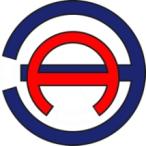 Общество с ограниченной ответственностью «ЭНЕРГОАУДИТ»Юридический/фактический адрес: 160011, г. Вологда, ул. Герцена, д. 56, оф. 202 тел/факс: 8 (8172) 75-60-06, 733-874, 730-800 адрес электронной почты: energoaudit35@list.ru Свидетельство саморегулируемой организации № СРО № 3525255903-25022013-Э0183Заказчик: Муниципальное учреждение «Администрация сельского поселения Сентябрьский»Юридический адрес: 628330,  Ханты-Мансийский автономный округ – Югра, Тюменская область, Нефтеюганский район, п. Сентябрьский, д. 15, кв. 2Наименование программыПрограмма комплексного развития транспортной инфраструктуры сельского поселения Сентябрьский на 2016-2020 годы и на период до 2025 годаОснование для разработки программыПостановления Правительства Российской Федерации от 25.12.2015 г. №1440 «Об утверждении требований к программам комплексного развития транспортной инфраструктуры поселений, городских округов»;Статья 8 Градостроительного кодекса Российской Федерации от 29 декабря 2004 года №190-ФЗ;Статья 5 Федерального закона от 29 декабря 2014 года №456-ФЗ «О внесении изменений в Градостроительный кодекс Российской Федерации и отдельные законодательные акты Российской Федерации»Наименование заказчика и разработчиков программы, их местонахождениеЗаказчик: Администрация сельского поселения Сентябрьский, 628330, Ханты-Мансийский автономный округ – Югра, Тюменская область, Нефтеюганский район, поселок Сентябрьский, дом 15, кв. 2.Разработчик: ООО «ЭнергоАудит», 160011, Вологодская область, город Вологда, улица Герцена, дом 56, офис 202 Цели и задачи программыЦель программы – обеспечение сбалансированного перспективного развития транспортной инфраструктуры сельского поселения Сентябрьский в соответствии с потребностями в строительстве, реконструкции объектов транспортной инфраструктуры местного значения.Задачи программы:а) безопасность, качество и эффективность транспортного обслуживания населения, а также юридических лиц и индивидуальных предпринимателей, осуществляющих экономическую деятельность (далее - субъекты экономической деятельности), на территории сельского поселения Сентябрьский;б) доступность объектов транспортной инфраструктуры для населения и субъектов экономической деятельности в соответствии с нормативами градостроительного проектирования сельского поселения Сентябрьский;в) развитие транспортной инфраструктуры в соответствии с потребностями населения в передвижении, субъектов экономической деятельности - в перевозке пассажиров и грузов на территории сельского поселения Сентябрьский;г) развитие транспортной инфраструктуры, сбалансированное с градостроительной деятельностью в сельском поселении Сентябрьский;д) создание условий для управления транспортным спросом;е) создание приоритетных условий для обеспечения безопасности жизни и здоровья участников дорожного движения по отношению к экономическим результатам хозяйственной деятельности;ж) создание приоритетных условий движения транспортных средств общего пользования по отношению к иным транспортным средствам;з) создание условий для пешеходного и велосипедного передвижения населения;и) эффективность функционирования действующей транспортной инфраструктуры.Целевые показатели (индикаторы) реализации программыСохранение улично-дорожной сети 2,950 км;Увеличение количества нанесенной разметки с 42 м до 72,5 м;Увеличение числа остановочных павильонов с 1 до 3 единиц;Создание пунктов хранения велосипедов - 1 единица;Создание и организация -2 веломаршрутов;Создание стоянок мест грузового транспорта - 1 комплекс стоянок грузового автотранспорта.Укрупненное описание запланированных мероприятий (инвестиционных проектов) по проектированию, строительству, реконструкции объектов транспортной инфраструктурыМероприятия программы (инвестиционные проекты) направлены на развитие объектов транспортной инфраструктуры по направлениям:а) мероприятия по развитию транспортной инфраструктуры по видам транспорта;б) мероприятия по развитию транспорта общего пользования, созданию транспортно-пересадочных узлов;в) мероприятия по развитию инфраструктуры для легкового автомобильного транспорта, включая развитие единого парковочного пространства;г) мероприятия по развитию инфраструктуры пешеходного и велосипедного передвижения;д) мероприятия по развитию инфраструктуры для грузового транспорта, транспортных средств коммунальных и дорожных служб;е) мероприятия по развитию сети дорог поселений, городских округов.а) комплексные мероприятия по организации дорожного движения, в том числе мероприятия по повышению безопасности дорожного движения, снижению перегруженности дорог и (или) их участков;б) мероприятия по внедрению интеллектуальных транспортных систем;в) мероприятия по снижению негативного воздействия транспорта на окружающую среду и здоровье населения;г) мероприятия по мониторингу и контролю за работой транспортной инфраструктуры и качеством транспортного обслуживания населения и субъектов экономической деятельности.Срок и этапы реализации программыС 2016 по 2020 годы и на период до 2025 года. Этапы:I этап: 2016-2020 гг;II этап: 2021-2025гг.Объемы и источники финансирования программыОбъем финансирования – 11919 тысяч рублей, из средств бюджета Ханты-Мансийского округа – Югры, из средств бюджета Нефтеюганского района и из средств местного бюджета.Объем финансирования программы будет уточняться исходя из объемов финансирования муниципальных программ. Период20022004200620082010201220142016Численность на начало  года, чел.81591210509201111127715171517ПоказательЕд. измерения2015Количество муниципальных маршрутовед.1-городскихед.0-пригородныхед.0-междугородниеед.1Протяженность муниципальных маршрутовкм173-городскихкм0-пригородныхкм0-междугороднихкм173 (58 км по территории поселения)Охват населенных пунктов регулярным автобусным сообщением%50% п. КС-5 нетКоличество выполненных рейсов по маршрутамед.365 (ежедневно)Количество перевезенных пассажировчел.н/сОбъем субсидиймлн.руб.н/сПассажирооборотмлн. п. кмн/сПоказателиЕд. изм.2015Всего вылетов, в т.ч.выл.0Суммарная взлетная масса ВСтонн0Количество обслуженных пассажиров, всего в т.ч.чел.0отправленныхчел.0принятыхчел.0№ п/пПоказатели Единицы измерения2015№ п/пПоказатели Единицы измерения2015№ п/пПоказатели Единицы измерения20151Протяженность автомобильных дорог общего пользования на конец года, в том числе:км2,950-Федерального значениякм0-Регионального и межмуниципального значениякм0-Местного значениякм2,950-Зимние а/дкм0-Ведомственные а/дкм0Местоположение (улица)Проезжая частьПроезжая частьПроезжая частьТротуарыТротуарыТротуарыМестоположение (улица)длина, п.м.площадь, м2материалдлина, п.м.площадь, м2материалУл. Центральная, участок №1573,24146,6асфальтобетон439,4 по четной стороне922,8АсфальтобетонУл.Центральная, участок№2256,21582,3асфальтобетон167200асфальтобетонУл.Молодежная146,5889асфальтобетон7488,8асфальтобетонУл.Спортивная105,1728,8асфальтобетон---Ул.Школьная425,32290,9асфальтобетон112134,4асфальтобетонУл.Западная249,31566,1асфальтобетон---Ул.Новая126,6757асфальтобетон---Ул.Садовая238,41399,2асфальтобетон---Ул.Дачная184892,8Дорожные плиты---Ул.Объездная646,23584,6асфальтобетон4554асфальтобетонНаименование показателяЕдиницы измеренияКоличествоСостояниеПротяженность улично-дорожной сети с асфальтовым покрытием проезжих частей м2766,8удовл.Протяженность улично-дорожной сети с дорожными плитамим184удовл.Протяженность улично-дорожной сети с щебеночным покрытием проезжих частейм0-Протяженность улично-дорожной сети с грунтовым покрытием проезжих частейм0-Отправление изОтправление изОтправление изОтправление изг.Нефтеюганск18-00п.Салым05-30г.Пыть-Ях19-10п.Сивысь-Ях06-05п.Сентябрьский20-35п.Куть-Ях06-50п.Куть-Ях21-00п.Сентябрьский07-30п.Сивысь-Ях22-30г.Пыть-Ях09-25Тип улицыНаименование мероприятияПротяженность метровМестоположение дорогиПланируемые срокиТип улицыНаименование мероприятияПротяженность метровМестоположение дорогиПланируемые срокиУлицы и дороги местного значенияРеконструкция, обустройство тротуаров120,81ул. Центральная2018-2025Улицы и дороги местного значенияРеконструкция, обустройство тротуаров43,95ул. Молодежная2018-2025Улицы и дороги местного значенияРеконструкция, обустройство тротуаров218,6ул. Спортивная2018-2025Улицы и дороги местного значенияРеконструкция, обустройство тротуаров127,6ул. Школьная2018-2025Улицы и дороги местного значенияРеконструкция, обустройство тротуаров74,8ул. Западная2018-2025Улицы и дороги местного значенияРеконструкция, обустройство тротуаров71,5ул. Садовая2018-2025ИТОГО657,26ПоказательЕд. изм.201620172018201920202025ПоказательЕд. изм.201620172018201920202025Количество муниципальных маршрутовед.111112- по регулируемым тарифамед.111112- но нерегулируемым тарифамед.000000Протяженность муниципальных маршрутовкм173173173173173346- по регулируемым тарифамкм173173173173173346- по нерегулируемым тарифамкм000000Охват населенных пунктов регулярным автобусным сообщением%5050505050100Количество перевезенных пассажировчел/годн/с450450450450600Объем субсидиймлн. руб.н/с-----Пассажирооборотпкмн/с2,62,62,62,61,7ПоказательЕд.201620172018201920202025ПоказательЕд.201620172018201920202025Количество маршрутовед.000000Протяженность км000000Количество выполненных рейсов ед.000000Количество перевезенных пассажировчел.000000Пассажирообороттыс. пкм000000ПоказателиЕд. изм.201620172018201920202025Всего вылетов, в т.ч.выл.000000Суммарная взлетная масса ВСтонн000000Количество обслуженных пассажиров, всего    чел.000000в т.ч.- отправленныхчел.000000- принятыхчел.000000- транзитныхчел.000000Обработано грузатонн000000Наименование показателя201620172018201920202025Автомобильный транспортАвтомобильный транспортАвтомобильный транспортАвтомобильный транспортАвтомобильный транспортАвтомобильный транспортАвтомобильный транспортЧисло транспортных пересадочных узловЧисло транспортных пересадочных узловЧисло транспортных пересадочных узловЧисло транспортных пересадочных узловЧисло транспортных пересадочных узловЧисло транспортных пересадочных узловЧисло транспортных пересадочных узловВариант 1000000Вариант 2000000Вариант 3000000Число остановочных площадокЧисло остановочных площадокЧисло остановочных площадокЧисло остановочных площадокЧисло остановочных площадокЧисло остановочных площадокЧисло остановочных площадокВариант 1111111Вариант 2111111Вариант 3111122Пешеходный транспортПешеходный транспортПешеходный транспортПешеходный транспортПешеходный транспортПешеходный транспортПешеходный транспортДоля пешеходных переходов,  дорожек, тротуаров соответствующих нормативным требованиям для организации пешеходного движения, %Доля пешеходных переходов,  дорожек, тротуаров соответствующих нормативным требованиям для организации пешеходного движения, %Доля пешеходных переходов,  дорожек, тротуаров соответствующих нормативным требованиям для организации пешеходного движения, %Доля пешеходных переходов,  дорожек, тротуаров соответствующих нормативным требованиям для организации пешеходного движения, %Доля пешеходных переходов,  дорожек, тротуаров соответствующих нормативным требованиям для организации пешеходного движения, %Доля пешеходных переходов,  дорожек, тротуаров соответствующих нормативным требованиям для организации пешеходного движения, %Доля пешеходных переходов,  дорожек, тротуаров соответствующих нормативным требованиям для организации пешеходного движения, %Вариант 1000000Вариант 2000202530Вариант 3000203050Велосипедное движение, число велодорожекВелосипедное движение, число велодорожекВелосипедное движение, число велодорожекВелосипедное движение, число велодорожекВелосипедное движение, число велодорожекВелосипедное движение, число велодорожекВелосипедное движение, число велодорожекВариант 1000000Вариант 2000000Вариант 3000000Велосипедное движение, число пунктов хранения местВелосипедное движение, число пунктов хранения местВелосипедное движение, число пунктов хранения местВелосипедное движение, число пунктов хранения местВелосипедное движение, число пунктов хранения местВелосипедное движение, число пунктов хранения местВелосипедное движение, число пунктов хранения местВариант 1000000Вариант 2000000Вариант 3000011Число автостанцийЧисло автостанцийЧисло автостанцийЧисло автостанцийЧисло автостанцийЧисло автостанцийЧисло автостанцийВариант 1000000Вариант 2000000Вариант 3000000Авиационный транспортАвиационный транспортАвиационный транспортАвиационный транспортАвиационный транспортАвиационный транспортАвиационный транспортЧисло вертолетных площадокЧисло вертолетных площадокЧисло вертолетных площадокЧисло вертолетных площадокЧисло вертолетных площадокЧисло вертолетных площадокЧисло вертолетных площадокВариант 1000000Вариант 2000000Вариант 3000000Взлетно-посадочная полосаВзлетно-посадочная полосаВзлетно-посадочная полосаВзлетно-посадочная полосаВзлетно-посадочная полосаВзлетно-посадочная полосаВзлетно-посадочная полосаВариант 1000000Вариант 2000000Вариант 3000000Число аэропортовЧисло аэропортовЧисло аэропортовЧисло аэропортовЧисло аэропортовЧисло аэропортовЧисло аэропортовВариант 1000000Вариант 2000000Вариант 3000000Водный транспорт Водный транспорт Водный транспорт Водный транспорт Водный транспорт Водный транспорт Водный транспорт Число причаловЧисло причаловЧисло причаловЧисло причаловЧисло причаловЧисло причаловЧисло причаловВариант 1000000Вариант 2000000Вариант 3000000Наименование показателя2015201620172018201920202025Вариант 12,952,952,952,952,952,952,95Вариант 22,952,952,952,952,952,952,95Вариант 32,952,952,952,952,952,952,95Наименование показателя2015201620172018201920202025Легковые автомобили455456459467470475478Грузовые автомобилин/с------Наименование показателя2015201620172018201920202025Число зарегистрированных ДТП0000000Наименование мероприятияПланируемые срокиИсточники финансирования, %Источники финансирования, %Источники финансирования, %Источники финансирования, %Наименование мероприятияПланируемые срокифед. бюджбюдж. субъектабюдж. МОвнебюдж строительство гаражных кооперативов2018-20251575Наименование мероприятияПланируемые срокиИсточники финансирования, %Источники финансирования, %Источники финансирования, %Источники финансирования, %Наименование мероприятияПланируемые срокифед. бюджбюдж. субъектабюдж. МОвнебюджмероприятия не предусматриваются2021-2025Наименование мероприятияПланируемые срокиИсточники финансирования, %Источники финансирования, %Источники финансирования, %Источники финансирования, %Наименование мероприятияПланируемые срокифед. бюджбюдж. субъектабюдж. МОвнебюджРазработка документа планирования перевозок2020-2025100Обустройство остановочных павильонов – 2 шт. (п. Сентябрьский, п. КС-5)2020-2025100Установка элементов транспортной навигации2020-2025100Субсидирование автобусных перевозок2017-2025100Наименование мероприятияПланируемые срокиИсточники финансирования, %Источники финансирования, %Источники финансирования, %Источники финансирования, %Наименование мероприятияПланируемые срокифед. бюджбюдж. субъектабюдж. МОвнебюджОрганизация парковочного пространства2017-2025100Нанесение разметки2017-2025100Изготовление информационных материалов2017-2025100Организации стоянок для транспортных средств2017-2025100Наименование мероприятияПланируемые срокиИсточники финансирования, %Источники финансирования, %Источники финансирования, %Источники финансирования, %Наименование мероприятияПланируемые срокифед. бюджбюдж. субъектабюдж. МОвнебюджУстановка дорожных и информационных знаков2016-2025100Обустройство пешеходных переходов2016-2025100Установка ограждений2016-2025100Нанесение разметки2016-2025100Наименование мероприятияПланируемые срокиИсточники финансирования, %Источники финансирования, %Источники финансирования, %Источники финансирования, %Наименование мероприятияПланируемые срокифед. бюджбюдж. субъектабюдж. МОвнебюджСтроительство парковочных площадок2017-2025100Тип улицыНаименование мероприятияПротяженность метровМестоположение дорогиПланируемые срокиИсточники финансирования, %Источники финансирования, %Источники финансирования, %Источники финансирования, %Тип улицыНаименование мероприятияПротяженность метровМестоположение дорогиПланируемые срокифед. бюджбюдж. субъектабюдж. МОвнебюджУлицы и дороги местного значенияРеконструкция, обустройство тротуаров120,81ул. Центральная2018-2025955Улицы и дороги местного значенияРеконструкция, обустройство тротуаров43,95ул. Молодежная2018-2025955Улицы и дороги местного значенияРеконструкция, обустройство тротуаров218,6ул. Спортивная2018-2025955Улицы и дороги местного значенияРеконструкция, обустройство тротуаров127,6ул. Школьная2018-2025955Улицы и дороги местного значенияРеконструкция, обустройство тротуаров74,8ул. Западная2018-2025955Улицы и дороги местного значенияРеконструкция, обустройство тротуаров71,5ул. Садовая2018-2025955Наименование мероприятияПланируемые срокиИсточники финансирования, %Источники финансирования, %Источники финансирования, %Источники финансирования, %Наименование мероприятияПланируемые срокифед. бюджбюдж. субъектабюдж. МОвнебюджРазработка КСОДД2021-2025100Установка отбойников2021-2025100Изготовление новых знаков2021-2025100Установка систем ограничения скорости движения2021-2025100Установка систем контроля скорости движения, систем видеофиксации2021-2025100Установка систем видеонаблюдения2021-2025100Содержание участка дорожной сети2021-2025100Установка систем транспортной безопасности (рамок)2021-2025100Наименование мероприятияПланируемые срокиИсточники финансирования, %Источники финансирования, %Источники финансирования, %Источники финансирования, %Наименование мероприятияПланируемые срокифед. бюджбюдж. субъектабюдж. МОвнебюджОборудование автомобильного транспорта газобаллонным оборудованием2017-2025100Наименование мероприятияПланируемые срокиИсточники финансирования, %Источники финансирования, %Источники финансирования, %Источники финансирования, %Наименование мероприятияПланируемые срокифед. бюджбюдж. субъектабюдж. МОвнебюджАктуализация программы комплексного развития транспортной инфраструктуры2021-2025100Мониторинг реализации программы2017-2025100Установка и ремонт технических средств организации дорожного движения2016-2025100МероприятияИтого201620172018201920202021-2025Источник финансированияМероприятия по развитию транспортной инфраструктуры по видам транспорта:Мероприятия по развитию транспортной инфраструктуры по видам транспорта:Мероприятия по развитию транспортной инфраструктуры по видам транспорта:Мероприятия по развитию транспортной инфраструктуры по видам транспорта:Мероприятия по развитию транспортной инфраструктуры по видам транспорта:Мероприятия по развитию транспортной инфраструктуры по видам транспорта:Мероприятия по развитию транспортной инфраструктуры по видам транспорта:Мероприятия по развитию транспортной инфраструктуры по видам транспорта:Мероприятия по развитию транспортной инфраструктуры по видам транспорта:Железнодорожный транспортЖелезнодорожный транспортЖелезнодорожный транспортЖелезнодорожный транспортЖелезнодорожный транспортЖелезнодорожный транспортЖелезнодорожный транспортЖелезнодорожный транспортЖелезнодорожный транспортМероприятия не предусматриваютсяАвтомобильный транспортАвтомобильный транспортАвтомобильный транспортАвтомобильный транспортАвтомобильный транспортАвтомобильный транспортАвтомобильный транспортАвтомобильный транспортАвтомобильный транспортСтроительство Гаражных кооперативов1200600600ВнебюджетВодный транспортВодный транспортВодный транспортВодный транспортВодный транспортВодный транспортВодный транспортВодный транспортВодный транспортМероприятия не предусматриваютсяВоздушный транспортВоздушный транспортВоздушный транспортВоздушный транспортВоздушный транспортВоздушный транспортВоздушный транспортВоздушный транспортВоздушный транспортмероприятия не предусматриваютсяМероприятия по развитию транспорта общего пользованияМероприятия по развитию транспорта общего пользованияМероприятия по развитию транспорта общего пользованияМероприятия по развитию транспорта общего пользованияМероприятия по развитию транспорта общего пользованияМероприятия по развитию транспорта общего пользованияМероприятия по развитию транспорта общего пользованияМероприятия по развитию транспорта общего пользованияМероприятия по развитию транспорта общего пользованияРазработка документов планирования перевозок15050100ВнебюджетОбустройство остановочных павильонов – 2 шт.460120140бюджет МОУстановка элементов транспортной навигации65050100100400ВнебюджетСубсидирование автобусных перевозок10001000бюджет МОМероприятия по развитию инфраструктуры для легкового автомобильного транспортаМероприятия по развитию инфраструктуры для легкового автомобильного транспортаМероприятия по развитию инфраструктуры для легкового автомобильного транспортаМероприятия по развитию инфраструктуры для легкового автомобильного транспортаМероприятия по развитию инфраструктуры для легкового автомобильного транспортаМероприятия по развитию инфраструктуры для легкового автомобильного транспортаМероприятия по развитию инфраструктуры для легкового автомобильного транспортаМероприятия по развитию инфраструктуры для легкового автомобильного транспортаМероприятия по развитию инфраструктуры для легкового автомобильного транспортаОрганизация парковочного пространства500500бюджет МОНанесение разметки2050405070901790бюджет округа, внебюджетИзготовление информационных материалов280505050130бюджет района, бюджет МООрганизации стоянок для транспортных средств890265270355бюджет района, бюджет МОМероприятия по развитию инфраструктуры пешеходного и велосипедного передвиженияМероприятия по развитию инфраструктуры пешеходного и велосипедного передвиженияМероприятия по развитию инфраструктуры пешеходного и велосипедного передвиженияМероприятия по развитию инфраструктуры пешеходного и велосипедного передвиженияМероприятия по развитию инфраструктуры пешеходного и велосипедного передвиженияМероприятия по развитию инфраструктуры пешеходного и велосипедного передвиженияМероприятия по развитию инфраструктуры пешеходного и велосипедного передвиженияМероприятия по развитию инфраструктуры пешеходного и велосипедного передвиженияМероприятия по развитию инфраструктуры пешеходного и велосипедного передвиженияУстановка дорожных и информационных знаков360360бюджет района, бюджет МООбустройство пешеходных переходов480808590225бюджет района, бюджет МОУстановка ограждений350170180бюджет района, бюджет МОНанесение разметки530530бюджет района, бюджет МОМероприятия по развитию сети дорогМероприятия по развитию сети дорогМероприятия по развитию сети дорогМероприятия по развитию сети дорогМероприятия по развитию сети дорогМероприятия по развитию сети дорогМероприятия по развитию сети дорогМероприятия по развитию сети дорогМероприятия по развитию сети дорогРеконструкция дорог 657,26  м12691000269бюджет района, бюджет МОКомплексное строительство тротуаров1200150210560490бюджет района, бюджет МОРазмещение дорожных знаков и указателей на улицах п. Сентябрьский20020307080бюджет района, бюджет МОКомплексные мероприятия по организации дорожного движения, в том числе мероприятия по повышению безопасности дорожного движения250505050100бюджет района, бюджет МОМероприятия по мониторингу и контролю за работой транспортной инфраструктуры и качеством транспортного обслуживания населения и субъектов экономической деятельности.1002080бюджет района, бюджет МОВсего1191940450146032406729МероприятияНаименование индикатора201620172018201920202021-2025а) мероприятия по развитию транспортной инфраструктуры – авиационный транспортЧисло вертолетных площадок000000а) мероприятия по развитию транспортной инфраструктуры – авиационный транспортКоличество вновь построенных вертолетных площадок в год, ед.000000б) мероприятия по развитию транспорта общего пользования, созданию транспортно-пересадочных узловЧисло транспортно-пересадочных узлов000000б) мероприятия по развитию транспорта общего пользования, созданию транспортно-пересадочных узловЧисло остановочных площадок111123в) мероприятия по развитию инфраструктуры для легкового автомобильного транспорта, включая развитие единого парковочного пространстваПарковочное пространство, мест000000г) мероприятия по развитию инфраструктуры пешеходного и велосипедного передвиженияДоля пешеходных переходов, дорожек, тротуаров соответствующих нормативным требованиям для организации пешеходного движения. %101520304050г) мероприятия по развитию инфраструктуры пешеходного и велосипедного передвиженияЧисло велодорожек000002г) мероприятия по развитию инфраструктуры пешеходного и велосипедного передвиженияВелосипедное движение, число пунктов хранения мест000001д) мероприятия по развитию инфраструктуры для грузового транспорта, транспортных средств коммунальных и дорожных служб;Число мест стоянок большегрузного транспорта000001д) мероприятия по развитию инфраструктуры для грузового транспорта, транспортных средств коммунальных и дорожных служб;Число мест стоянок транспорта коммунальных служб000001д) мероприятия по развитию инфраструктуры для грузового транспорта, транспортных средств коммунальных и дорожных служб;Число мест стоянок транспорта дорожных служб000001е) мероприятия по развитию сети дорог поселенияРеконструкция улично-дорожной сети, км000350307,260ж) комплексные мероприятия по организации дорожного движения, в том числе мероприятия по повышению безопасности дорожного движения, снижению перегруженности дорог и (или) их участковЧисло зарегистрированных ДТП000000ж) комплексные мероприятия по организации дорожного движения, в том числе мероприятия по повышению безопасности дорожного движения, снижению перегруженности дорог и (или) их участковКоличество светофорных объектов на УДС, шт.000000ж) комплексные мероприятия по организации дорожного движения, в том числе мероприятия по повышению безопасности дорожного движения, снижению перегруженности дорог и (или) их участковКоличество нанесенной дорожной разметки, м204250536072,5ж) комплексные мероприятия по организации дорожного движения, в том числе мероприятия по повышению безопасности дорожного движения, снижению перегруженности дорог и (или) их участковКоличество установленных дорожных знаков, ед.01016182030з) мероприятия по внедрению интеллектуальных транспортных системЧисло внедренных ИТС000000и) мероприятия по развитию транспортной инфраструктуры по видам транспорта –сегмент речной транспортЧисло портов000000и) мероприятия по развитию транспортной инфраструктуры по видам транспорта –сегмент речной транспортКоличество рейсов водного транспорта в год, ед.000000и) мероприятия по развитию транспортной инфраструктуры по видам транспорта –сегмент речной транспортЧисло причалов000000и) мероприятия по развитию транспортной инфраструктуры по видам транспорта –сегмент речной транспортЧисло лодочных станций000000Генеральный директор __________________Антонов С.А.Глава сельского поселения Сентябрьский__________________Светлаков А. В.